[为向您提供便利，本文件采用机器翻译和翻译记忆技术进行了翻译。WMO已在合理范围内做了努力，以提高其生成的译文的质量，但WMO不对其准确性、可靠性或正确性作任何明示或隐含的保证。将原始文件的内容翻译为中文时可能出现的任何歧义或差异均不具约束力，也不具遵守、执行或任何其他目的法律效力。由于系统的技术限制，某些内容（如图像）可能无法翻译。若对译文中所含信息的准确性有任何疑问，请参考英文原件，这是该文件的正式版本。]以往有关WMO火灾天气服务的决议、出版物、报告和网站清单以往关于火灾天气的决议列表决议13 (Cg-12)-农业气象方案，敦促所有成员就农业气象知识的最实际应用，特别是为森林防火等目的寻求咨询意见决定14(EC-68) -高影响天气(HiWeather)项目，就野火等而言，强调与消防和火灾管理以及火灾风险预测相关建议4(CAgM-14)-农业气象培训和教育决议12(CAgM-12) -农业气象咨询和信息对林业规划业务方面的影响联合报告员，重点是野火生态学，包括在牧场和森林中使用规定的火，以及预防和扑灭森林和牧场中的野火决议4(CAgM-11) ----森林管理和开发信息需求验证问题联合报告员决议14 (CAgM-11)----与极端事件有关的农业气象学工作组决议6(CAgM-10) ----干旱和半干旱地区森林管理和开发所需农业气象信息定义问题报告员决议7(CAgM-10) ----湿热地区森林管理和开发所需农业气象信息定义问题报告员决议8(CAgM-10) ----温带森林管理和开发所需农业气象资料定义问题报告员决议16(CAgM-10) ----农业气象委员会极端农业气象事件工作组决议20(CAgM-9) ----林业业务应用特别报告员建议4 (CAgM-8) ----气象学在森林、灌木丛和草原火灾中的应用决议14(CAgM-7) ----特别是热带地区野火问题特别报告员建议7 (CAgM-3) ----森林地区常规农业气象观测决议8(CAgM-2) ----森林消防预报工作组农业气象委员会决议8(RA I-12) -农业气象特别报告员决议11(RA V-12) -农业气象特别报告员决议12(RA I-11) -农业气象工作组决议9(RA VI-11) -农业气象工作组决议12(RA VI-10) -农业气象工作组决议18(RA V-9) -农业气象报告员出版物清单 CAgM-17 (2018) 《火灾危险等级手册》（草案）；GAW (2018) 植被火灾及烟雾污染预警与咨询系统(VFSP-WAS)：概念说明和专家建议(GAW Report No. 235)RA VI-14 (2012) 《集合预测系统和预报指南》（WMO-No.1091）报表列表RA II-15 (2012) GAW气溶胶激光雷达观测网络GALION的实施计划(GAW第178号报告) (2007)火灾危险等级实用气象系统进展国际研讨会(2008年)CAgM-13 (2003)森林、牧场和农业系统中的火灾(AgMP报告，第99号)森林、牧场和农业系统火灾CAgM-13 (2003)《农业气象实践指南》(2010年版)，WMO-No. 134RA III-13 (2002)植被火灾事件健康指南RA V-13 (2002)东盟土地/森林火灾和烟雾的监测和评估CBS-12 (2001)关于RSMC支持环境应急响应的文件：面向国家卫生管理局气象学家WMO-TD No. 778, 1997RA V-12 (1998)先进甚高分辨率辐射计(AVHRR)CAgM-11 (1997)极端农业气象事件(CAgM报告第73号)CAgM-No.10 (1982)热带地区的荒地火灾特别环境报告第11号(1978年)《评价和预测天气和气候对野火影响的系统》 (WMO-No. 496)CAgM-3 (1961年)《森林火灾预报》(WMO- No. 110) (TP。48)著名网站列表全球火灾预警系统(EWS)机构间工作队荒地火灾问题工作组制定的预警系统   https://www.unisdr.org/2005/task-force/tf-working-groups4-eng.htm由全球火灾监测中心主持（GFMC）哥白尼应急管理服务部门http://effis.jrc.ec.europa.eu/________________天气 气候 水世界气象组织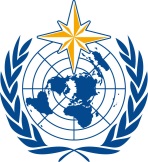 天气、气候、水及相关环境服务与应用委员会第二次届会
2022年10月17日至21日，日内瓦SERCOM-2/INF. 5.6(2)天气 气候 水世界气象组织天气、气候、水及相关环境服务与应用委员会第二次届会
2022年10月17日至21日，日内瓦提交者:
SERCOM主席2022.9.12